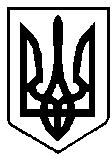                                      ВАРАСЬКА МІСЬКА РАДА       Проєкт О.ВласоваВИКОНАВЧИЙ КОМІТЕТВАРАСЬКОЇ МІСЬКОЇ РАДИ                   Р І Ш Е Н Н Я                            04 серпня  2021 року	                                             	      № 264Про створення комісії з вирішення земельних спорів щодо меж земельних ділянок та додержання добросусідства на території Вараської міської територіальної громади та затвердження Положення про комісію 	З метою забезпечення об’єктивного і своєчасного вирішення земельних спорів на території Вараської міської територіальної громади щодо меж земельних ділянок, що перебувають у власності і користуванні громадян та додержання громадянами правил добросусідства, відповідно до статей 12, 103-109, 158-161 Земельного кодексу України, керуючись підпунктом 5 пункту «б» частини першої статті 33, частиною шостою статті 59 Закону України «Про місцеве самоврядування в Україні», виконавчий комітет Вараської міської ради В И Р І Ш И В:1. Створити комісію з вирішення земельних спорів щодо меж земельних ділянок та додержання добросусідства на території Вараської міської територіальної громади, згідно з додатком 1.2. Затвердити Положення про комісію з вирішення земельних спорів щодо меж земельних ділянок та додержання добросусідства на території Вараської міської територіальної громади, згідно з додатком 2.3. Контроль за виконанням  рішення покласти на міського голову.Міський голова 						               Олександр МЕНЗУЛ